كلية علوم الحاسوب والرياضيات – جامعة الموصل 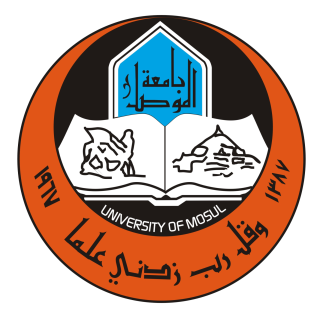 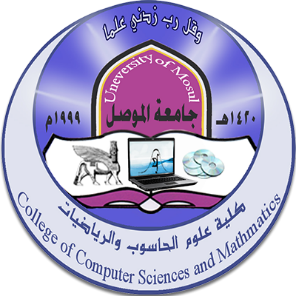 ملحق النشاطات المستقبلية لشهر نيسان – 2024اولا :- المناقشاتثانيا :- السمنرات تاريخ المناقشةاسم المشرفالقسمالدراسةاسم الطالبعنوان المناقشةت3/4/2024أ.د. بان احمد حسن متراسالرياضياتدكتوراهمصطفى ايهم عبدالحافظخوارزميات امثلية عددية حاسوبية مهجنة لتشفير البيانات الفوضوية4/4/2024أ.م.د. احمد فاروق قاسمالرياضياتدكتوراهعفاف ناصر يوسفمحاكاة عددية باستخدام طرائق تحويلية جديدة لنماذج رياضية لديناميكيات الورم .التاريخ القسماسم المحاضرعنوان السمنارت21/4/2024الاحصاء والمعلوماتية م.د. زيد طارق صالحPower simulation for linear regression 125/4/2024بحوث العمليات والتقنيات الذكائيةم. غالية توفيق بشيرتقدير معلمات نموذج الانحدار المبتور 2